Күпфатирлы йорт белән идарә итү өчен идарәче оешманы сайлау буенча ачык конкурс уздыру тәртибе турындаРоссия Федерациясе Торак кодексының 161 статьясы нигезендә, Россия Федерациясе Хөкүмәтенең «Күпфатирлы йорт белән идарә итү өчен идарәче оешма сайлап алу буенча ачык конкурс уздыру тәртибе турында» 2006 елның 06 февралендәге 75 номерлы карарын үтәү максатында, Татарстан Республикасы Мамадыш муниципаль районы башкарма комитеты карар бирә:1.	Россия Федерациясе Торак кодексында билгеләнгән очракларда Мамадыш шәһәре һәм Мамадыш муниципаль районы территориясендә күпфатирлы йортлар белән идарә итү өчен идарәче оешма сайлап алу буенча ачык конкурс үткәрергә.2.	Татарстан Республикасы Мамадыш муниципаль районының мөлкәт һәм җир мөнәсәбәтләре палатасына Мамадыш шәһәре һәм Мамадыш муниципаль районы территориясендә күпфатирлы йортлар белән идарә итү өчен идарәче оешмаларны сайлап алу буенча ачык конкурс үткәрүне йөкләргә. 3.	Түбәндәгеләрне расларга:3.1.	Торак милекчесе белән күпфатирлы йорт белән идарә итү шартнамәсе проекты (1 нче кушымта);3.2.	 Күпфатирлы йорт белән идарә итү өчен идарәче оешманы сайлап алу буенча конкурс үткәрү комиссиясе составы (килешү буенча) (2 нче кушымта).4.	Торак урынны карап тоту һәм ремонтлау өчен түләү күләмен раслаганда Мамадыш муниципаль районы Башкарма комитетының гамәлдәге норматив-хокукый актларына таянып эш итәргә.5.	Мамадыш муниципаль районы башкарма комитетының җәмәгатьчелек һәм массакүләм мәгълүмат чаралары белән элемтә секторына Мамадыш шәһәре һәм Мамадыш муниципаль районы халкына Мамадыш муниципаль районы территориясендә ачык конкурс уздыру турында массакүләм мәгълүмат чараларында хәбәр итәргә.6.	Әлеге карарның үтәлешен тикшереп торуны үз җаваплылыгымда  калдырам. Җитәкче вазифаларын  башкаручы 					            Р.М.Никифоров         Мамадыш муниципаль районы Башкарма комитетның                                                                     "23 "    03           2023 ел, № 119карарына 1 нче кушымта күпфатирлы йорт белән идарә итү буенчаШАРТНАМӘ ____________________ ш.                                                                         «____»_______20___елАлга таба  "Идарәче оешма" дип аталачак, Устав нигезендә эш итүче ______________________________ директоры йөзендә, һәм ___________________адресы буенча урнашкан күпфатирлы торак йорттагы урын милекчесе: алга таба Россия Федерациясе Торак кодексының 162 статьясы нигезендә һәм ачык конкурс беркетмәсе нигезендә, шул исәптән конкурс документациясен _______________________________________ адресы буенча урнашкан электрон сәүдә мәйданчыгында урнаштыру буенча, әлеге килешүне төзеделәр:1. Шартнамә предметы1.1. Милекче йөкли, ә идарәче оешма хезмәт күрсәтүне түләүнең билгеле бер срогы дәвамында үз өстенә йөкләмә ала һәм адрес буенча урнашкан күпфатирлы йорт белән идарә итү эшләрен башкарырга тиеш:________________________________________________(алга таба - күпфатирлы йорт).1.2. Күпфатирлы йортның әлеге шартнамә буенча идарә ителә торган гомуми мөлкәтенә гомуми характеристика һәм аның составы әлеге шартнамәгә 1 нче кушымтада күрсәтелгән.1.3. Гомуми мөлкәтне карап тоту һәм ремонтлау буенча эшләр һәм хезмәт күрсәтүләр исемлеге гомуми мөлкәтнең составын, конструктив үзенчәлекләрен, физик тузу дәрәҗәсен һәм техник торышын исәпкә алып билгеләнде һәм әлеге шартнамәгә 2 нче, 3 нче кушымтада күрсәтелгән. Әлеге исемлекне үзгәртү күпфатирлы йорттагы урыннар милекчеләренең гомуми җыелышы карары белән башкарылырга мөмкин. 1.4. Күпфатирлы йортта гомуми мөлкәткә капиталь ремонт гамәлдәге законнарда билгеләнгән тәртип нигезендә күпфатирлы йортта урыннар милекчеләренең гомуми җыелышы карары нигезендә капиталь ремонт чыгымнары өчен түләү турында карар кабул ителә.1.5. Әлеге Шартнамә буенча идарәче оешма коммуналь хезмәтләр күрсәтми. Коммуналь хезмәтләр милекчеләргә милекче һәм ресурслар белән тәэмин итүче оешма арасында турыдан-туры шартнамәләр нигезендә күрсәтелә.2. ЯКЛАРНЫҢ ХОКУКЛАРЫ ҺӘМ БУРЫЧЛАРЫ2.1. Идарә итүче оешманың бурычлы:2.1.1. Әлеге Шартнамәне имзалаганнан соң 30 көн эчендә аны үтәүгә керешергә;2.1.2. Җаваплылык чикләре кысаларында күпфатирлы йортның гомуми мөлкәтен карап тоту һәм ремонтлау хезмәтләрен күрсәтү.2.1.3. Гаризаларны оператив кабул итү, кимчелекләрне бетерү һәм күпфатирлы йортның гомуми мөлкәтендә аварияләрне кичекмәстән бетерү максатларында авария-диспетчерлык хезмәте күрсәтүне оештырырга.2.1.4. Гомуми мөлкәткә караган йорт эчендәге инженерлык системаларының һәм җайланмаларының коммуналь хезмәтләр күрсәтүгә әзерлеген тәэмин итәргә.2.1.5. Күпфатирлы йортта биналардан файдаланучы милекчегә һәм затларга квартал эчендәге җиһазлар һәм (яисә) гомуми мөлкәт торышына техник тикшерүләр уздыру турында алдан хәбәр итәргә, күрсәтелгән карауларны уздыру срокларын килештерергә.2.1.6. Әлеге килешү нигезендә милекче тарафыннан биналарны карап тоткан һәм ремонтлаган өчен түләнә торган түләүләрне үз вакытында исәпләү, яңадан санау һәм җыю, һәм башка хезмәтләр күрсәтү, квитанция куюны тәэмин итү - хисап аеннан соң килүче айның 5 числосыннан да соңга калмыйча хәбәр итү.2.1.7. Милекчегә торак хезмәтләре өчен түләү күләмен үзгәртү турында түләү документлары күрсәтелү датасына кадәр биш көннән дә соңга калмыйча хәбәр итәргә, алар нигезендә тиешле мәгълүматны һәр милекчегә һәркем файдалана алырлык урында урнаштыру юлы белән яңа тарифлар буенча торак хезмәтләре өчен түләү кертеләчәк.2.1.8. Милекчеләрнең гомуми мөлкәтне карап тоту һәм ремонтлау буенча эш һәм хезмәт күрсәтүләр сыйфатына мөрәҗәгатьләрен (гаризаларны, шикаятьләрне, таләпләрне, дәгъваларны) исәпкә алу, аларның үтәлешен исәпкә алу.2.1.9. Күпфатирлы йортка, гомуми мөлкәткә, шулай ук бухгалтерлык, статистик, хуҗалык-финанс документациясенә һәм әлеге Шартнамәне үтәүгә бәйле исәп-хисапларга техник документацияне кертергә һәм сакларга. Документларны саклау срогы 5 елдан да артмый.2.1.10. Ел саен күпфатирлы йорттагы урыннар милекчеләренә хисап бирү узган ел өчен хисап елы тәмамланганчы 30 көннән дә соңга калмыйча Шартнамәне үтәү турындагы әлеге шартнамәгә 5 нче кушымта нигезендә әлеге хисапны бирү.2.1.11. Әлеге шартнамәнең гамәлдә булу вакыты тәмамланырга утыз көн кала милекчегә күпфатирлы йортның гомуми кулланылыштагы урыннарында урнашкан белдерүләр такталарына хисап урнаштыру юлы белән әлеге шартнамәнең шартларын үтәү турында хисап бирү. 2.1.12. Әлеге Шартнамә тәмамланырга утыз көн кала күпфатирлы йортка техник документация һәм мондый йорт белән идарә итүгә бәйле башка документлар, яңа сайланган идарәче оешма, торак милекчеләре ширкәте яисә торак кооперативы яисә башка махсуслаштырылган кулланучылар кооперативы яисә мондый йорттагы урыннар милекчеләре белән турыдан-туры идарә иткән очракта, мондый йорт белән идарә итү ысулын сайлау турында милекчеләрнең гомуми җыелышында күрсәтелгән мәгълүматлар ияләренең берсенә, яки, әгәр мондый милекче күрсәтелмәгән булса, мондый йорттагы биналарның теләсә кайсы хуҗасына тапшырырга.2.1.13. Милекчегә гомуми мөлкәтне тоту буенча өстәмә эшләр башкару һәм аларны үткәрүгә чыгымнарны исәпләү буенча тәкъдимнәр әзерләргә.2.1.14. Эшләр уздыру исемлеген һәм срокларын, аларны уздыруга чыгымнарны исәпләүне һәм һәр милекче өчен капиталь ремонт өчен түләү күләмен исәпләүне күрсәтеп, милекчегә капиталь ремонт уздыру кирәклеге турында тәкъдимнәр әзерләргә.2.1.15. Ресурсларны саклау чараларын эшләргә һәм гамәлгә ашырырга.2.1.16. Ресурслар белән тәэмин итүче оешмалар тарафыннан шартнамә йөкләмәләрен үтәмәү яисә тиешенчә үтәмәү фактларын билгеләргә һәм теркәргә, тиешле актлар төзүдә катнашырга.2.1.17. Күпфатирлы йорт белән идарә итүгә бәйле милекче мәнфәгатьләрен дәүләт органнарында һәм башка оешмаларда тәкъдим итәргә.2.1.18. Милеккә зыян китерү фактларын билгеләргә.2.1.19. Россия Федерациясе Хөкүмәтенең 2010 елның 23 сентябрендәге 731 номерлы карары белән расланган «Күпфатирлы йортлар белән идарә итү өлкәсендә эшчәнлек алып баручы оешмалар тарафыннан мәгълүматны ачу Стандарты нигезендә Милекчене (яки аның вәкилен) мәгълүмат белән тәэмин итәргә.2.1.20. Гамәлдәге кануннарда, җирле үзидарә органнары актларында каралган башка бурычларны башкару.2.2. Идарә итүче оешма түбәндәгеләргә хокуклы:2.2.1. Милекче белән билгеләнгән срокларда һәм тәртиптә, шулай ук законда яисә әлеге шартнамәдә билгеләнгән очракларда торак урын өчен түләү кертүне таләп итәргә - неустойканы түләү.2.2.2. Торак бинасы яисә гомуми мөлкәтне карап тоту һәм ремонтлау өчен милекче белән түләү чараларын күрергә.2.2.3. Милекче әлеге шартнамәнең 2.3.7 п. күрсәтелгән максатларда үзе биләгән бинага һәм идарәче оешма вәкилләренә кертү бурычын үтәмәгән очракта, Милекчедән зыянны тулысынча каплауны таләп итәргә.2.2.4. Башка затларның гомуми мөлкәтен карап тоту һәм ремонтлау буенча эшләр башкару һәм хезмәтләр күрсәтү өчен мөстәкыйль рәвештә җәлеп итәргә.2.2.5. Карарлар кабул итү өчен күпфатирлы йортка капиталь ремонт ясау чыгымнары өчен түләү турында, капиталь ремонт башлану срогы, эшләрнең кирәкле күләме, материаллар бәясе һәм капиталь ремонт уздыру шартларына бәйле башка тәкъдимнәр кертү турында тәкъдимнәр кертергә.2.2.6. Күпфатирлы йорт милекчеләре гомуми җыелышларын әзерләүдә һәм үткәрүдә ярдәм күрсәтергә.2.2.7. Милекчегә милекчеләрнең чираттан тыш гомуми җыелышын уздыру кирәклеге турында тәкъдимнәр кертергә2.2.8. Милекчеләрнең гомуми җыелышларында (тавыш бирү хокукыннан башка) катнашырга.2.2.9. Гомуми җыелыш карары буенча Милекчеләр күпфатирлы йортның гомуми мөлкәтенә капиталь кертемнәр рәвешендә инвестицияләр җәлеп итәргә тиеш.2.2.10. Гомуми җыелыш карары буенча Милекчеләр гомуми мөлкәт (арендага бирү, җиһазларны урнаштыру, файдалануга бирү һ.б.) белән, алга таба гомуми мөлкәтнең хуҗалык әйләнешеннән гомуми мөлкәтне тотуга, агымдагы һәм капиталь ремонтлауга, шулай ук милекчеләр билгеләгән башка максатларга акчалар кулланып, эш итәргә;2.2.11. Аерым түләү өчен әлеге шартнамә белән килешмәгән башка хезмәтләр башкару.2.2.12. РФ кануннарында, җирле үзидарә органнары актларында каралган башка хокукларны гамәлгә ашыру.2.3. Милекче бурычлы:2.3.1. Торак бина өчен идарәче оешмага вакытында һәм тулысынча түләү кертергә.2.3.2. Подъездларда, баскычларда һәм гомуми файдаланудагы башка урыннарда чисталык һәм тәртип сакларга, чүп-чар, азык һәм көнкүреш калдыкларын махсус урыннарга чыгарырга. Канализациягә чүп-чар һәм калдыкларны, шулай ук кайнар суны, яки химик матдәләрне санитар узелга ташлауны булдырмаска.2.3.3. Әлеге килешү буенча билгеләнгән түләүдән тыш, бинаны ремонтлау, яңадан урнаштыру һәм яңадан планлаштыру эшләре милекчесе тарафыннан эре габаритлы һәм төзелеш калдыкларын чыгаруны түләүне башкарырга.2.3.4. Электр, электр механикасы, газ һәм башка приборлардан файдаланганда янгын куркынычсызлыгы кагыйдәләрен үтәргә. Үз белдеге белән саклау җайланмалары урнаштыруга, коридорлар, аралыклар, баскыч мәйданчыклары, запас чыгу юллары ясауга юл куймаска.2.3.5. Көнкүреш ихтыяҗларын канәгатьләндерү өчен кулланучы куллана ала торган приборлар, җайланмалар һәм көнкүреш машиналарының рөхсәт ителгән егәрлегеннән артмый.2.3.6. Гомуми мөлкәтнең саклануын тәэмин итү, гомуми мөлкәттә эш башкармау һәм/яки аны бозуга китерә торган башка гамәлләр башкармау, шулай ук гомуми мөлкәткә карамаган милекченең эшләрен башкармау һәм/яки гамәлләр башкармау, әгәр мондый гамәлләр гомуми милеккә яки башка милекчеләрнең мөлкәтенә зыян китерергә мөмкин булса.2.3.7. Идарәче оешма белән алдан килештерелгән вакытта идарәче оешма вәкилләре, дәүләт контроле һәм күзәтчелеге органнары вәкилләре, фатир эчендәге җиһазларның техник һәм санитар торышын карау һәм гомуми милектә кирәкле ремонт эшләрен башкару, ә идарәче оешма вәкилләрен теләсә кайсы вакытта биләп торган бинага кертү рөхсәт ителә.2.3.8. Квартал эчендәге җиһазларның, гомуми мөлкәтнең, гомуми милекнең, гомуми (фатир) яки индивидуаль исәпкә алу приборларының төзексезлеге ачыкланганда, алар турында кичекмәстән идарәче оешмага яки күрсәтелгән идарәче оешма буенча авария-диспетчерлык хезмәтендә телефонга хәбәр итәргә, шулай ук җитешсезлекләрне бетерү буенча мөмкин булган барлык чараларны мөстәкыйль рәвештә кабул итәргә.2.3.9. Күпфатирлы йортның гомуми мөлкәте булмаган квартал эчендәге җиһазларның коммуналь хезмәтләр күрсәтүгә әзерлеген тәэмин итәргә.2.3.10. Идарәче оешмага торак урыннан файдалануның шартларын һәм/яисә нигезләрен үзгәртү һәм аларны түләү турында (яшәүчеләрнең санын үзгәртү, ташламаларга хокукны барлыкка китерү яисә туктату һ.б.) булган үзгәрешләр датасыннан соң 10 эш көненнән дә соңга калмыйча хәбәр итәргә.2.3.11. Гамәлдәге законнарда билгеләнгән тәртиптә идарәче оешмадан әлеге шартнамә белән исәпкә алынмаган гомуми мөлкәттә өстәмә эшләр башкару зарурлыгы турында, күпфатирлы йортның гомуми мөлкәтенә агымдагы һәм капиталь ремонт ясау зарурлыгы турында кергән тәкъдимнәрне карарга.2.3.12. Торак бинада бергә яшәүчеләрне яки милекчегә караган бинаны кулланучыларны әлеге килешү шартлары белән таныштырырга.2.1.13. Гамәлдәге кануннарда, җирле үзидарә органнары актларында каралган башка бурычларны башкарырга.2.4. Милекче түбәндәгеләргә хокуклы:2.4.1. Әлеге шартнамәдә каралган гомуми мөлкәтне карап тоту һәм ремонтлау буенча эшләрне һәм хезмәт күрсәтүләрне идарәче оешма тарафыннан үз вакытында һәм сыйфатлы итеп башкаруны таләп итәргә.2.4.2. Тиешле сыйфаттагы торак хезмәтләрен аның тормышы, сәламәтлеге өчен куркынычсыз һәм аның мөлкәтенә зыян китерми торган хезмәтләрне алырга.2.4.3. Идарәче оешмадан торак өчен түләү буенча үз исәпләренең торышы турында белешмәләр алырга.2.4.4. Идарә итүче оешмадан әлеге шартнамә буенча йөкләмәләрне үтәмәү йә тиешенчә үтәмәү фактларын билгели торган актлар төзүне таләп итәргә.2.4.5. Эшләр күрсәтелгән һәм күпфатирлы йортның гомуми мөлкәтен тиешенчә сыйфатлы һәм (яисә) билгеләнгән дәвамлылыктан артып киткән өзеклекләр белән идарә итү, тоту һәм ремонтлау эшләрен башкарган очракта торак урынны карап тоту һәм ремонтлау өчен түләү күләмен үзгәртүне (киметүне) идарәче оешмадан таләп итәргә.2.4.6. Идарәче оешмадан милекченең гомеренә, сәламәтлегенә һәм мөлкәтенә китерелгән зыянны федераль законнарда һәм әлеге шартнамәдә каралган тәртиптә һәм очракларда каплауны таләп итәргә.2.4.7. Россия Федерациясе Торак кодексында билгеләнгән тәртиптә гомуми мөлкәттән файдалану режимын куллану һәм үзгәртү турында карар кабул итәргә.2.4.8. Күпфатирлы йортта милекчеләрнең чираттан тыш гомуми җыелышларын үткәрү инициаторы булып чыгыш ясарга.2.4.9. Әлеге килешүне үзгәртү яисә милекчеләрнең гомуми җыелышында аны өзү мәсьәләләрен карау турында тәкъдимнәр кертергә.2.4.10. Идарәче оешма тарафыннан әлеге шартнамә буенча аның йөкләмәләрен үтәүне күпфатирлы йортның торак урыннары милекчеләренең гомуми җыелышында узган елда Идарәче оешма тарафыннан Шартнамәне үтәү турындагы әлеге шартнамә нигезендә еллык хисапны тыңлау юлы белән тикшереп торырга.2.4.11. РФ Хөкүмәтенең "Күпфатирлы йортлар белән идарә итү өлкәсендә эшчәнлек алып баручы оешмалар тарафыннан мәгълүматны ачу Стандарты нигезендә "Күпфатирлы йортлар белән идарә итү өлкәсендәге эшчәнлекне гамәлгә ашыручы оешмалар тарафыннан мәгълүматны ачу Стандартын раслау турында" 2010 елның 23 сентябрендәге 731 номерлы карары белән расланган оешмалар тарафыннан мәгълүмат алу.2.4.12. РФ законнарында каралган башка хокукларны гамәлгә ашыру.3. Якларның җаваплылыгы3.1. Әлеге Шартнамә буенча йөкләмәләрне үтәмәгән яисә тиешенчә үтәмәгән өчен Яклар гамәлдәге законнар нигезендә җаваплы булалар. 3.2. Идарә итүче оешма әлеге Шартнамә буенча йөкләмәләрне үтәмәгән яисә тиешенчә үтәмәгән өчен җаваплылыктан, күпфатирлы йорттагы урыннар милекчеләре гаебе белән яисә тиешенчә үтәү мөмкин булмаган очракта, азат ителә.3.3. Идарә итүче оешма гомуми мөлкәткә өченче зат гаебе белән зыян китергән очракта җаваплылыкка тартылмый, әгәр ул гомуми милекнең сакланышын тәэмин итү буенча акыллы чаралар күрсә. Урланган яки зыян күргән гомуми мөлкәт гаепле затлар яки милекчеләрнең өстәмә акчалары исәбеннән торгызыла.3.4. Милекче торак урын һәм/яисә гомуми милекне ремонтлау өчен түләү кертү бурычларын үтәмәгән яисә тиешенчә үтәмәгән очракта, ул түләү вакытына эшли торган РФ Үзәк банкын финанслауның өч йөзенче ставкасы күләмендә пени идарәче оешмага түләүнең билгеләнгән срогы җиткәннән алып фактта түләү көне буенча фактта түләү көне билгеләнгәннән соң икенче көннән алып шул көнне үк түләнмәгән һәр көн өчен суммалардан бер өч йөзенче күләмендә пеня түли. Шул ук вакытта идарәче оешма милекче белән бурычларны каплау чараларын гамәлгә ашыруга бәйле зыяннарны компенсацияләүне таләп итәргә хокуклы.3.5. Бу Килешүгә ярашлы рәвештә, йөкләмәләрне үтәмәгән яки тиешенчә үтәмәгән һәр як, әгәр дә тиешенчә үтәүнең җиңә алмаслык көч, ягъни әлеге шартларда гадәттән тыш һәм кисәтеп булмый торган шартлар нәтиҗәсендә мөмкин булмавын исбатламаса, җаваплы. Мондый шартларга түбәндәгеләр керә: килешү тарафларының гаепле эшчәнлеге белән бәйле булмаган техноген һәм табигый катастрофалар; хәрби гамәлләр; хәрби хәрәкәтләр; террорчылык актлары һәм якларга бәйле булмаган башка шартлар. Шул ук вакытта мондый хәлләргә, аерым алганда, килешү ягыннан контрагентлар ягыннан бурычларны бозу, базарда товарларны башкару өчен кирәкле товарлар булмау керми. Әгәр җиңеп булмый торган хәлләр ике айдан артык дәвам итсә, Якларның теләсә кайсысы Килешү буенча йөкләмәләрне алга таба үтәүдән баш тартырга хокуклы, өстәвенә, Якларның берсе дә мөмкин булган зыянны кире кайтаруны таләп итә алмый.4. КИЛЕШҮНЕҢ БӘЯСЕ4.1. Әлеге килешү буенча Милекче торак урыны өчен түләүне кертә:- күпфатирлы йорт белән идарә итү, карап тоту, күпфатирлы йортта гомуми мөлкәткә агымдагы һәм капиталь ремонт ясау хезмәтләре һәм эшләре өчен түләүне үз эченә алган торак урынны карап тоту һәм ремонтлау өчен түләү.4.2. Күпфатирлы йортта гомуми мөлкәтне карап тоту һәм ремонтлау өчен түләү күләме, идарәче оешма тәкъдимнәрен исәпкә алып, урыннар милекчеләренең гомуми җыелышында билгеләнә (һәм ул үзгәрергә мөмкин) һәм кимендә бер елга билгеләнә.4.3. Күпфатирлы йорттагы урыннар милекчеләренең гомуми җыелышының күпфатирлы йортка капиталь ремонт чыгымнары өчен түләү турындагы карары капиталь ремонт башлану срогы, эшләрнең кирәкле күләме, материаллар бәясе, ремонт ясау тәртибе, чыгымнарны һәм башка тәкъдимнәрне каплау сроклары турындагы идарәче оешма тәкъдимнәрен исәпкә алып кабул ителә.4.4. Күпфатирлы йорттагы урыннар милекчеләре гамәлдәге законнарда билгеләнгән тәртиптә күпфатирлы йорт торак урыннары милекчеләренең гомуми җыелышында торак урынны карап тоту һәм ремонтлау өчен түләү күләмен билгеләгән очракта, әлеге күләм әлеге шартнамәгә 6 нчы кушымта нигезендә билгеләнә.4.5. Торак урын өчен түләү милекче тарафыннан ай саен узган айдан соң килүче айның унынчы числосына кадәр кертелә.4.6. Әлеге шартнамәгә Кушымталарда исәпкә алынмаган өстәмә эшләр (хезмәт күрсәтүләр) бәясе һәм аларны түләү тәртибе өстәмә рәвештә билгеләнә. 4.7. Урыннар милекчеләреннән файдаланмау әлеге Шартнамә буенча түләүне кертмәүгә нигез була алмый.5. БИНА ХУҖАЛАРЫНЫҢ ГОМУМИ ҖЫЕЛЫШЫН  ОЕШТЫРУ 5.1. Торак урын хуҗасы идарәче оешмага торак урыннар милекчеләренең чираттан тыш гомуми җыелышын үткәрүне оештыруда ярдәм күрсәтүне сорап мөрәҗәгать итәргә мөмкин.Чираттан тыш гомуми җыелышны оештыруга чыгымнарны торак урыны милекчесе – аны чакыру инициаторы башкара.5.2. РФ ТК нигезендә биналарның милекчеләренең гомуми җыелышы компетенциясенә кертелгән мәсьәләләр буенча карарлар кабул итү кирәк булган очракта, идарәче оешма милекчеләр адресына биналарның милекчеләренең чираттан тыш җыелышын үткәрү турында тәкъдим җибәрергә хокуклы. Мондый тәкъдим идарәче оешма тарафыннан урыннар милекчеләренә күпфатирлы йорт биналарының барлык милекчеләре файдалана алырлык урында тиешле мөрәҗәгатьне урнаштыру юлы белән җибәрелергә мөмкин.6. ИДАРӘЧЕ ОЕШМАНЫҢ ЙӨКЛӘМӘЛӘРНЕ ҮТӘВЕН КОНТРОЛЬДӘ ТОТУ ТӘРТИБЕ6.1. Идарә итүче оешманың әлеге шартнамә буенча йөкләмәләрне үтәвен тикшереп тору аларның вәкаләтләре нигезендә урын милекчесе һәм ышанычлы затлар тарафыннан, шулай ук вәкаләтле оешмалар тарафыннан түбәндәге юллар белән башкарыла:6.1.1. хезмәтләр күрсәтү күләмнәрен, сыйфатын һәм эшләрнең башкарылуын тикшерү, шул исәптән тиешле экспертиза үткәрү юлы белән дә);6.1.2. капиталь ремонт буенча тәкъдимнәр әзерләү максатыннан гомуми милекне карауда һәм инженерлык системаларының һәм җиһазларының техник торышын тикшерүдә катнашу;6.1.3. эшләрнең барлык төрләрен кабул итүдә катнашу, шул исәптән йортны сезонлы эксплуатациягә әзерләү;6.1.4. ачыкланган җитешсезлекләрне бетерү өчен шикаятьләрне, претензияләрне һәм башка мөрәҗәгатьләрне язма рәвештә бирү, аларның тулылыгын һәм үз вакытында бетерелүен тикшерү;6.1.5. шартнамә шартларын бозу турында актлар төзү;6.1.6. ачыкланган бозулар фактлары буенча карарлар кабул итү өчен, идарәче оешманың датасын, вакытын һәм урынын күрсәтеп, мондый җыелыш үткәрү турында белдерү белән милекчеләрнең чираттан тыш гомуми җыелышын үткәрү инициативасы;6.1.7. торак фондыннан файдалану һәм сакланышын, аның административ йогынты өчен билгеләнгән таләпләргә туры килүе, гамәлдәге законнар нигезендә башка инстанцияләргә мөрәҗәгать итүче органнарга мөрәҗәгать итү.6.2. Әлеге шартнамә шартларын бозган очракларда һәр як таләбе буенча хокук бозулар турында акт төзелә, аларга түбәндәгеләр керә:­	күпфатирлы йорт белән идарә итү, күпфатирлы йортның гомуми милеген карап тоту һәм ремонтлау буенча хезмәтләр һәм эшләрнең сыйфатын бозу, шулай ук милекченең һәм (яки) торак урынында яшәүче гражданнарның һәм (яки) күпфатирлы йортның гомуми милкенә зыян китерү.­	милекченең хокуксыз гамәлләре.7.  КИЛЕШҮНЕҢ ГАМӘЛДӘ БУЛУ ВАКЫТЫ7.1. Әлеге Шартнамәнең гамәлдә булу срогы ____________________. Күпфатирлы йорт белән идарә итү шартнамәсен туктату турында якларның берсенә гариза булмаганда, аның гамәлдә булу срогы тәмамланганнан соң мондый килешү шул ук срокка һәм шундый шартнамәдә каралган шартларга озайтылган дип санала.7.2. Әлеге шартнамәнең гамәлдә булу срогы чыкканчыга кадәр өзелүе РФ граждан законнарында билгеләнгән тәртиптә гамәлгә ашырыла. 7.3. Күпфатирлы йортта биналарның милекчеләре, күпфатирлы йортта биналарның милекчеләренең гомуми җыелышы карары нигезендә, идарәче оешма әлеге шартнамә шартларын үтәмәсә, күпфатирлы йорт белән идарә итү шартнамәсен берьяклы тәртиптә үтәүдән баш тартырга хокуклы.7.4. Идарәче оешма, биналарның милекчеләренә 30 көн алдан  хәбәр итеп, әлеге килешүне өзү турында берьяклы тәртиптә карар кабул итәргә хокуклы. 7.5. Әлеге шартнамә өзелгәнче, әлеге йортта милекченең узган чорда тупланган капиталь ремонтка түләвеннән артыграк бәягә капиталь ремонт ясалган булса, милекче идарәче оешмага, гомуми милеккә хокукта булган милекнең өстәмә килешү буенча айлык түләүләренә пропорциональ өлеше булган өлешендә капиталь ремонт өчен түләнгән акчалар белән фактта башкарылган өлештәге ремонт бәясе арасындагы аерманы кайтарырга тиеш.7.6. Шартнамә өзелгәннән соң күпфатирлы йортка исәп, исәп-хисап, техник документлар, күп фатирлы йортның гомуми милеге торак урыннары милекчеләренең гомуми җыелышы тарафыннан билгеләнгән затка, ә андый очракта – торак фондының сакланышын һәм кулланылышын контрольдә тотучы органга тапшырыла.8. БАШКА ШАРТЛАР 8.1. Әлеге килешүдә җайга салынмаган барлык мәсьәләләр гамәлдәге законнар нигезендә хәл ителә.8.2. Әлеге шартнамәгә кертелгән барлык үзгәрешләр һәм өстәмәләр язма рәвештә төзелергә һәм яклар тарафыннан имзаланырга тиеш.8.3. Әлеге Шартнамәне төзегәндә, үтәгәндә яисә өзгәндә барлыкка килә торган бәхәсләр һәм каршылыклар Яклар тарафыннан сөйләшүләр үткәрү юлы белән хәл ителә.Килешүгә ирешмәгән очракта, сөйләшүләр нәтиҗәләре буенча яклар бәхәсне Россия Федерациясенең гамәлдәге законнарына ярашлы рәвештә суд тәртибендә хәл итүгә тапшыралар.8.4. Милекчеләрнең әлеге Килешүдә каралган барлык мәгълүмати хәбәрнамәләре һәркем өчен мөмкин булган урыннарда белдерүләр урнаштыру юлы белән гамәлгә ашырылырга мөмкин. Шәхси хәбәрнамәләр (шул исәптән милекченең бинасына керүне тәэмин итү кирәклеге турында һ. б.) телефон программалары аша гамәлгә ашырылырга мөмкин.9. ЯКЛАРНЫҢ ЮРИДИК АДРЕСЛАРЫ ҺӘМ ИМЗАЛАРЫИдарәче оешмаДиректор________________/__________________/      МП	МилекчеПаспорты: ______________________________ бирелде ___________________Адрес:_________________/_______________/Идарәче оешма, 2006 елның 27 июлендәге 152-ФЗ номерлы Федераль закон нигезендә, физик затларның мәгълүматларын эшкәртү операторы булып тора. "Шәхси мәгълүматлар турында". Милекче шәхси мәгълүматларны эшкәртүгә һәм куллануга үз ризалыгын бирә.Килешүне раслый _________________/________________________________________имза						ФИО                                                                                                                                                                 Мамадыш муниципаль районы Башкарма комитетның "_____"________2023 ел, № _____ карарына 1 нче кушымта Күпфатирлы йортка характеристика№_________ шәһәрШартнамә төзү вакытына күпфатирлы йортка гомуми характеристика1)	торак һәм торак булмаган биналарның гомуми мәйданы _________ кв.м.;2)	йортның кадастр номеры ____________________________________;3)	сериясе _______________________________;4)	бирелде ______________________________________________;5)	соңгы комплекслы капиталь ремонт елы __________________________;6)	йортның конструктив элементлары буенча соңгы сайланулы капиталь ремонт еллары _______________________________________;7)	күпфатирлы йортны авария хәлендә һәм сүтелергә тиешле дип тану турында хокукый акт реквизитлары _______________________________________________________;8)	күпфатирлы йортны тузган дип тану турында хокукый акт реквизитлары _____________________________________________________________________;9)	күпфатирлы йортның гомуми милеге составына керүче җир кишәрлегенең мәйданы______________________________________________________ кв. м.;10)	 җир кишәрлегенең кадастр номеры ____________________________________.Күпфатирлы йортның гомуми мөлкәте составы № п/п	Элементларның исеме	Элементларны тасвирлау	Элементларның техник торышы1.	Подъезд1.1.	Җылылык приборлары		1.2.	Тәрәзә блоклары		1.3.	Ишек блоклары		1.4.	Идән		1.5.	Стеналарның эчке бизәлеше		1.6.	Түшәм		1.7.	Электр үткәргеч һәм электр җиһазлары		1.8.	Мәгълүмат стенды/Игъланнар тактасы		1.9.	Баскыч маршы киртәләре		1.10.	Һәм башкалар.		2.	Чарлак2.1.	Җылыту системасы		2.2.	Күчмә траплар (күперләр)		2.3.	Ишек блоклары		2.4.	Вентиляция системасы		2.5.	кайчы (бәпкә, сторопило)		2.6.	яктырту		2.7.	Һәм башкалар.		3.	Подвал, техник идән асты3.1.	Инженерлык коммуникацияләре		3.2.	Ишек блоклары		3.3.	чорма тәрәзәләре		3.4.	яктырту		3.5.	Һәм башкалар.		4.	Фундамент		5.	Капиталь диварлар		6.	Бүлмә		7.	түшәмә7.1.	Чорма		7.2.	Катлар арасындагы		7.3.	подвал		7.4.	Һәм башкалар.		8.	Фасад		9.	Бина элементлары (балкон, козырек һ. б.))		10.	Түбә		11.	Коммуналь хезмәтләр күрсәтү өчен эчке инженерлык коммуникацияләре һәм җайланмалар11.1.	Электр белән тәэмин итү		11.2.	Салкын су белән тәэмин итү		11.3.	Су чыгару		11.4.	Газ белән тәэмин итү		11.5.	Һәм башкалар.		12.	Болдыр		13.	Вентиляция		14.	Территорияне тышкы төзекләндерү		14.1.	Тротуарлар		14.2.	Корылмалар		14.3.	Мәйданчыклар (балалар, спорт һәм башкалар).		14.4.	Һәм башкалар.		 идарәче оешма                                                      милекче_____________________/________/                       __________________/_______/                         М.У.                                                                                 2 нче кушымта Күпфатирлы йортта гомуми милекне карап тоту буенча хезмәтләр һәм эшләр исемлеге № _ _ _ _ _ _ _ _ _ _ _ _ _ шәһәре№п/п 	Эш исеме 	Ешлык 	Тарифны шифрлау, сум.I. Гомуми кулланылыштагы биналарны карап тоту буенча санитар эшләр1.	 барлык гомуми файдаланудагы биналарны себерү һәм   дымлы швабра белән сөртү;	____бер тапкыр (а) атнага бер	Әмма торак фондын эксплуатацияләү нормативларында каралган нормалардан да ким түгел	2.	Гомуми файдаланудагы бүлмәләрдә яктырткычлар колпакларыннан, тәрәзә төпләреннән тузан сөртү	 елына______ тапкыр		3.	Гомуми кулланылыштагы биналарда ишекләр һәм тәрәзәләр юу һәм сөртү	 елына______ тапкыр		4.	Чорма һәм подвал бүлмәләрен җыештыру 	 елына______ тапкыр		5.	Биналарны һәм йорт яны территориясен бәйрәмнәргә әзерләү	елына__________тапкыр	Күпфатирлы йортның гомуми мөлкәте составына керә торган җир кишәрлеген җыештырукүпфатирлы йорт мөлкәте6.	Җәйге чорда җир кишәрлеген себерү  	Атнага _____ тапкыр	7.	Чүп-чарны газоннан чистарту, чүплекләрне чистарту	_____Атнага ___ тапкыр	8.	Контейнер мәйданчыкларында чүп-чар җыю	_____Атнага ___ тапкыр	9.	Язгы-җәйге чорда файдалануга күчкән саен балалар һәм спорт мәйданчыкларын, төзекләндерү элементларын чистарту	Язгы-җәйге чорда файдалануга күчкән саен	10.	Кар яумаганда карларны эттерү, себерү	Атнага _____ тапкыр	11.	Кар яуганда кар көртләрен эттерү  һәм себерү	Кирәк булган саен. Эшләр кар ява башлаганнан соң____ сәгатьтән дә соңга калмыйча башлана	12.	тайгалакны бетерү	Кирәк булган саен	13.  	Түбәдән кар төшерү, боз сөңгеләрен бәреп төшерү	Кирәк булган саен	III. Көнкүреш калдыкларын һәм эре габаритлы чүп-чарны чыгару хезмәтләре күрсәтү14.	Каты көнкүреш калдыкларын чыгару	Көн саен	15.	Зур габаритлы чүпләрне чыгару	Кирәк булган саен	IV. Күпфатирлы йортны сезонлы эксплуатациягә әзерләү16.	су агып төшә торган торбаларны, торба буынтыкларын, воронкаларны ныгыту	 елына______ тапкыр	17.	Сибү системасын консервацияләү һәм ремонтлау, искергән отмосткаларны ремонтлау	Язгы-җәйге чорда йортны эксплуатацияләүгә күчү буенча	18.	Гомуми файдаланудагы биналарда ватылган тәрәзә һәм ишекләрне алыштыру	Кирәк булган саен	19.	Су сибү системаларын консервацияләү, биналарның цокольләрендә җилләтү төннекләренең торышын һәм ремонтын тикшерү, керү ишекләрен ремонтлау һәм ныгыту	Көзге-кышкы чорда йортны эксплуатацияләүгә күчү буенча	V. Техник тикшерүләр үткәрү һәм вак ремонт20.	Суүткәргеч һәм канализация системаларында, электротехник җайланмаларда техник караулар үткәрү һәм җитешсезлекләрне бетерү	Канализация ятмасын чистарту ятагын елга ______тапкыр Елга канализация сузылмаларының төзеклеген тикшерү_________ _ _ _ _ _ _ _ Төтен вентиляция каналларында тарту булу-булмавын тикшерү Елына бер тапкыр электр кабеле тышчасының җир астында ятуын тикшерү, елына бер тапкыр_____ үткәргечләренең каршылык күрсәтүен үлчәү	21.	Электр-техник үлчәмнәр үткәрү: - каршылык күрсәтү; - изоляцияләр; - фаза-нуль	Техник регламентлар таләпләре нигезендә	VI. Аварияне бетерү һәм халыктан кергән  гаризаларны үтәү22.	Аварияне бетерү	___ _ _ _ Минут эчендә су белән тәэмин итү, газ белән тәэмин итү системаларында;канализация системаларында ______________минут дәвамында;энергия белән тәэмин итү системаларында заявканы диспетчер алганнан соң _________минут дәвамында	23.	Халыктан кергән гаризаларны үтәү	 Түбәдән су үтү -   ______ТәүлектәСу бүлүне бозу _____ тәүлектә;Ватылган пыяланы алыштыру __ _ _ _ _ _ _ тәүлектә;Гомуми кулланылыштагы урыннарны яктырткычларның төзек булмавы _________тәүлектә; электр үткәргече төзек булмау ________Сәгать эчендә;Гариза алган мизгелдән  лифтның төзек булмавы ------- Сәгать эчендә;	VII. Башка хезмәтләр24.	Дератизация	елына_______ тапкыр	25.	Дезинсекция	Атнага _______ тапкыр	 идарәче оешма_____________________/________/                       __________________/_______/                         М.У.3 нче кушымта Гомуми милекне агымдагы ремонтлау буенча эшләр исемлегекүпфатирлы йортта_ _ _ _ _ _ _ _ _ _ _ _ _ _ _ шәһәре№п/п	Эш исеме	Эшне башлау һәм тәмамлау датасы	Эш бәясе елына(сум.)	Башкарылган эшләргә гарантия срогы (ел)	Эшләр составына кертү турында билге	Тарифны шифрлау, сум.1	Нигез	1.1						1.2						1.3						2	Стеналар һәм бүлемнәр	2.1	Подвалларда, техник катларда, чормаларда 					2.1.1						2.1.2						2.1.3						2.2.	Күпфатирлы йортның тышкы өлешләре, шул исәптән панельара җөйләр					2.2.1						2.2.2						2.2.3						2.3	Подъездларда һәм гомуми файдаланудагы башка биналарда					2.3.1						2.3.2						2.3.3						3	Балконнар, козырек, лоджий һәм эркерлар	3.1						3.2						3.3						4	түшәмә 	4.1						4.2						4.3						5	Гомуми файдаланудагы биналардагы идәннәр	5.1						5.2						5.3						6	Түбә	6.1						6.2						6.3						7	Су бүлү җайланмалары	7.1						7.2						7.3						8	Гомуми кулланылыштагы биналарда тәрәзәләр, ишекләр	8.1						8.2						8.3						9	Баскычлар 	9.1						9.2						9.3						10	Салкын су белән тәэмин итү системалары 	10.1						10.2						10.3						11	Канализация 	11.1						11.2						11.3						12	Газ белән тәэмин итү системалары 	12.1						12.2						12.3						13	Электр белән тәэмин итү системасы, гомуми файдаланудагы урыннарны һәм җир кишәрлеген яктырту 	13.1						13.2						13.3						14	Вентиляция, төтен системалары	14.1						14.2						14.3						15	Тышкы төзекләндерү объектлары 	15.1						15.2						15.3						Барлыгы:					  Барлыгы 1 гомуми мәйданда (сум./ - айга)	Искәрмә: Кушымта таблицасы Идарә оешмасы тарафыннан, күпфатирлы йортның техник торышын, конструктив үзенчәлекләрен, милекчеләр тарафыннан финанслау күләмнәрен исәпкә алып, тутырыла. Таблица гамәлдәге техник регламентлар, стандартлар, кагыйдәләр һәм нормалар, дәүләт санитар-эпидемиологик кагыйдәләре һәм нормативлар, гигиена нормативлары, башка хокукый актлар таләпләре нигезендә тутырылырга тиеш.  идарәче оешма_____________________/________/                       __________________/_______/                         М.У.4 нче кушымта Күпфатирлы йортта милекченең өлеше турында белешмәләр №_________ шәһәр№п/п  	№ БТИ экспликациясе буенча фатир яки торак булмаган бина номеры  	Этаж	БТИ (м.кв.) экспликациясе буенча фатирның яисә торак булмаган бинаның гомуми мәйданы	Торакфатирның мәйданы (м.кв.)  	Хокук билгели торган документ буенча бинада милекченең өлеше (өлеш, процент, м. к.)  	Милек хокукын билгели торган документның исеме һәм реквизитлары (милек хокукы турында таныклык датасы һәм номеры яки күчемсез милек белән алыш-биреш итү датасы, 1998 елга кадәр тиешле документта)  1	2	3	4	5	6	7Идарә итүче оешма                                                                                       ______________________/_____________/    ______________________/_____________/М.У.  5 нче кушымта Идарәче оешманың хисабы __________________________башкарылган эшләр һәм күрсәтелгән хезмәтләр турындаадресы буенча күпфатирлы йорт буенча - 20__ елдаИсеме	Хезмәт күрсәтү күләмеТорак биналарның гомуми мәйданы, м2	Торак биналарның гомуми мәйданы түгел, м2	Баскыч күзәнәкләренең мәйданы, м2	Йорт янындагы территориянең мәйданы, м2		карап тоту һәм агымдагы ремонт, сум.	Капитальремонт, сум.	Барлыгы, сум.Ел башына бурыч			Башланды			Торак урыннар милекчеләре тарафыннан түләү			Гомуми мөлкәт бирүдән керемнәр алынган			тотылды			Калдык			Уртача еллык тариф			Чыгымнар маддәләре	Чыгымнар суммасы, сум.	план	фактКФЙ гомуми милкен карап тотуЙорт эчендәге инженерлык челтәрләренә хезмәт күрсәтү		Сезонлы эксплуатациягә әзерлек		Техник караулар, гомуми файдаланудагы урыннарны яктыртуны тәэмин итү, башка эшләр, һәм гомумйорт исәпкә алу приборларына хезмәт күрсәтү		Гомумйорт исәпләү приборлары күрсәткечләрен төшерү 		конструктив элементларны карап тору		Авария хезмәте күрсәтү		Торак йортның һәм йорт яны территориясенең гомуми файдаланудагы урыннарының санитар торышын тәэмин итү		Территорияне җыештыру		Көн саен баскыч мәйданчыкларын җыештыру		Баскыч мәйданчыкларын генераль җыештыру		Зур габаритлы чүпләрне чыгару		Кар чыгару		Күпфатирлы йорт белән идарә итү чыгымнары		 шул исәптән 		      ЕРЦ хезмәтләре		МКД гомуми милкен агымдагы ремонтлауТышкы төзекләндерү  		      Балалар мәйданчыкларын ремонтлау һәм аларга хезмәт күрсәтү		      эскәмияләрне урнаштыру һәм ремонтлау		      Тышкы төзекләндерү буенча башка эшләр		       аншлаг, номер билгеләрен карап тоту		конструктив элементларны карап тору		Фундаментлар, стеналар һәм фасады, ябылулар, түбәләр, тәрәзә һәм ишек уемнары, баскычлар, балконнар, баскычлар (зонт-козыреклар) баскычлар, подваллар, өске каттагы балконнар, идәннәр, подъездлардагы эчке бизәкләр, техник бүлмәләрдә, башка гомумйорт ярдәмче биналарында		Йорт эчендәге инженерлык челтәрләренә хезмәт күрсәтү		су белән тәэмин итүнең, канализациянең эчке системасы, электр белән тәэмин итүнең эчке системасы һәм электротехник җайланмалар (фатир эчендәге җайланмалардан һәм приборлардан тыш) эчке вентиляция системасы, каршылыкның үлчәме		Капиталь ремонтРемонт төре	суммаБарлыгы:Торак фондын тоту буенча башка хезмәтләр күрсәтү1	Дератизация һәм дезинсекция		2	Каты көнкүреш калдыкларын чыгару		3	Контейнерларны һәм контейнер мәйданчыкларын карап тоту		Идарәче оешма җитәкчесе ______Баш бухгалтер ______м.у.Милекче:						Идарәче оешма__________________________				__________________________				__________________________6 нчы кушымта	20 ___ "___" ________ гКүпфатирлы йортта урыннар милекчеләренең гомуми мөлкәтен карап тоту һәм ремонтлау буенча эшләр һәм хезмәт күрсәтүләр бәясе 	Эш исеме	Бәясе, сум/м2Күпфатирлы йортның гомуми мөлкәте эчтәлеге1.	Гомуми файдаланудагы урыннарның һәм йорт янындагы территорияләрнең санитар торышын тәэмин итү	1.1	Баскыч күзәнәкләрен, коридорларны вакыт-вакыт җыештыру	1.2	Баскыч күзәнәкләрен, коридорларны генераль җыештыру	1.3	Территорияне җыештыру	2.	Күпфатирлы йортның гомуми мөлкәтен тоту һәм агымдагы ремонтлау	3	Күпфатирлы йорт белән идарә итү чыгымнары	 	Барлык карап торулар, агымдагы ремонт һәм КФЙ белән идарә итү	Күпфатирлы йортның гомуми милеген капиталь ремонтлау1	МКД гомуми мөлкәтенә капиталь ремонт	Торак фондын тоту буенча башка хезмәтләр күрсәтү1	Дератизация һәм дезинсекция	2	Каты көнкүреш калдыкларын чыгару	3	Контейнерлар, контейнер мәйданчыклары эчтәлеге	Милекче					Идарәче оешма_________________________             __________________________   _____________________			__________________________                                                                           Мамадыш муниципаль районы                                                                            Башкарма комитетның                                                                            "23"        03        2023 ел, № 119                                                                            карарына 2 нче кушымта СоставКүпфатирлы йортлар белән идарә итү өчен идарәче оешманы сайлап алу буенча ачык конкурс уздыру комиссиясеСоставыНикифоров Р.М. Мамадыш муниципаль районы башкарма комитеты җитәкчесе урынбасары, комиссия рәисе Һадиуллин Л. Х.	Мамадыш муниципаль районының комиссия рәисе урынбасары, мөлкәт һәм җир мөнәсәбәтләре палаталары җитәкчесеБелоусов С.В.	Мамадыш муниципаль районының мөлкәт һәм җир мөнәсәбәтләре палатасы җитәкчесе урынбасары, Комиссия секретаре, Комиссия әгъзалары:Сибгатуллин А.И.               	Мамадыш муниципаль районы Башкарма комитетының территориаль үсеш бүлеге башлыгы урынбасары, баш архитектор                                                                              Фәтхуллин И.М.                	Мамадыш муниципаль районы Башкарма комитетының хокукый эш бүлеге башлыгыСергеев А.М.                      	Мамадыш муниципаль районының финанс-бюджет палатасы җитәкчесеГарипов Р.М.                     	Мамадыш шәһәре Башкарма комитеты җитәкчесеИСПОЛНИТЕЛЬНЫЙ КОМИТЕТ МАМАДЫШСКОГО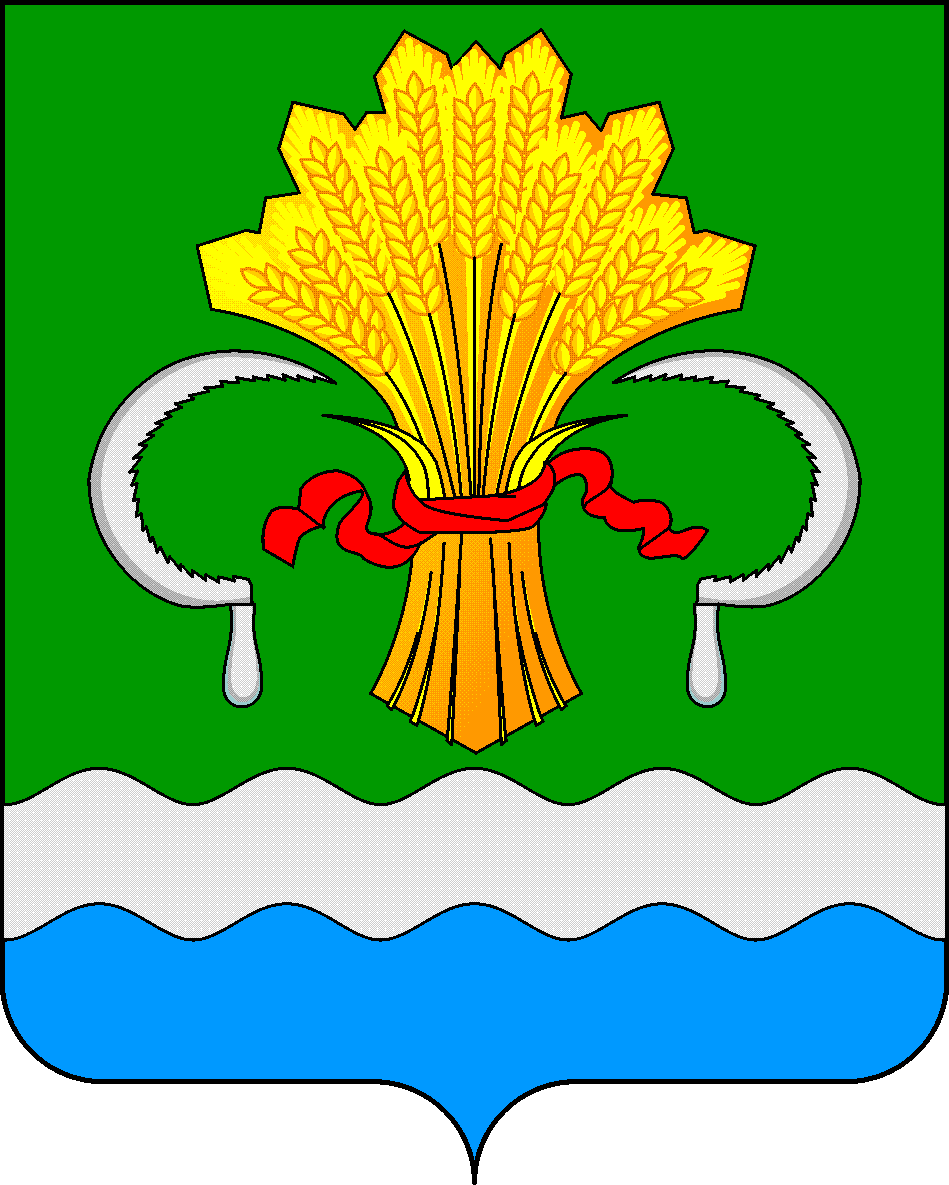 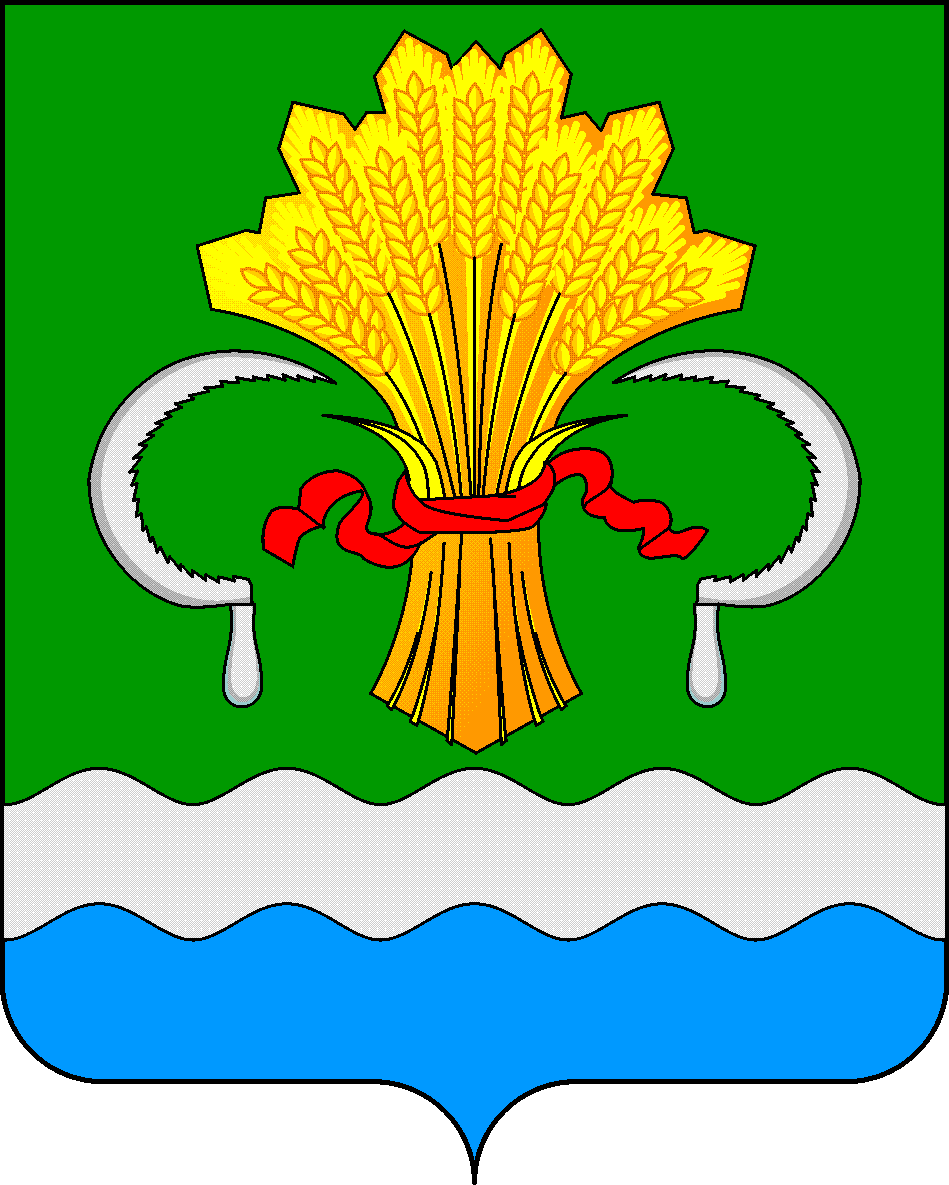  МУНИЦИПАЛЬНОГО РАЙОНА РЕСПУБЛИКИ ТАТАРСТАНул.М.Джалиля, д.23/33, г. Мамадыш, Республика Татарстан, 422190ТАТАРСТАН РЕСПУБЛИКАСЫНЫҢМАМАДЫШ МУНИЦИПАЛЬ РАЙОНЫНЫҢ БАШКАРМА КОМИТЕТЫМ.Җәлил ур, 23/33 й., Мамадыш ш., Татарстан Республикасы, 422190     Тел.: (85563) 3-15-00, 3-31-00, факс 3-22-21, e-mail: mamadysh.ikrayona@tatar.ru, www.mamadysh.tatarstan.ru     Тел.: (85563) 3-15-00, 3-31-00, факс 3-22-21, e-mail: mamadysh.ikrayona@tatar.ru, www.mamadysh.tatarstan.ru     Тел.: (85563) 3-15-00, 3-31-00, факс 3-22-21, e-mail: mamadysh.ikrayona@tatar.ru, www.mamadysh.tatarstan.ru    Постановление№ 119    Постановление№ 119                    Карарот «23 »    03          2023 г.